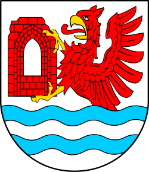 WÓJT GMINY REWALOGŁASZA OTWARTY I KONKURENCYJNY NABÓR NA WOLNE STANOWISKO URZĘDNICZE		Wójt GminyKonstanty Tomasz OświęcimskiRewal, dnia 23  kwietnia 2024r.Jednostka:Urząd Gminy w Rewalu, ul. Mickiewicza 19, 72-344 RewalOferowane stanowisko: Strażnik gminny w Straży Gminnej w RewaluWymiar czasu pracy:1 etatTermin składania dokumentów:07 maja 2024r.Miejsce pracy:Urząd Gminy w Rewalu, ul. Mickiewicza 19, 72-344 RewalProponowany termin rozpoczęcia pracy:czerwiec 2024r. Wymagania związane ze stanowiskiemA. Wymagania niezbędne:1. Wykształcenie co najmniej średnie lub średnie branżowe,2. Ukończone 21 lat,3. Obywatelstwo polskie,4. Posiadanie pełnej zdolności do czynności prawnych oraz korzystanie z pełni praw publicznych,5. Stan zdrowia pozwalający na zatrudnienie na powyższym stanowisku,6. Sprawność pod względem fizycznym i psychicznym7. Brak skazania prawomocnym wyrokiem sądu za umyślne przestępstwo ścigane z oskarżenia publicznego i umyślnie popełnione przestępstwo lub przestępstwo skarbowe,8. Nieposzlakowana opinia,9. Uregulowany stosunek do służby wojskowej,Wymagania związane ze stanowiskiemB. Wymagania dodatkowe:1.Wykształcenie wyższe, preferowane kierunki: prawo, administracja, bezpieczeństwo, resocjalizacja,2. Ukończony kurs podstawowy dla strażników gminnych(miejskich),3. Doświadczenie zawodowe w pracy na stanowisku związanym z bezpieczeństwem, edukacją, ochroną środowiska, ochroną mienia,4. Posiadanie prawa jazdy kat. B oraz zezwolenie na kierowanie pojazdem uprzywilejowanym,5. Posiadanie wiedzy z zakresu: prawa karnego, ze szczególnym uwzględnieniem postępowań w sprawach o wykroczenia, prawa administracyjnego oraz innych aktów prawnych będących w przedmiocie działania straży gminnych.6.Znajomość dokumentów określających strukturę organizacyjną Urzędu. 7.Dobra znajomość aplikacji biurowych (Microsoft Word, Excel, Open Office, przeglądarek internetowych i poczty elektronicznej).8.Dobra znajomość typografii gminy Rewal,9. Znajomość języka obcego w stopniu umożliwiającym co najmniej podstawową komunikację: niemiecki/angielski,10. Aktywność sportowa,11. Umiejętność długotrwałego działania w warunkach dużego obciążenia stresem,12. Umiejętność szybkiego podejmowania decyzji, komunikatywność,13. Brak przeciwwskazań do pracy ze zwierzętami (np. alergia, lęk),14.Posiadanie cech osobowościowych: rzetelność, terminowość, dokładność i odpowiedzialność,15.Umiejętność planowania i organizacji pracy oraz pracy w zespole, 16.Umiejętność przekazywania informacji w sposób jasny, precyzyjny i zwięzły,17.Postawa etyczna – wykonywanie obowiązków w sposób uczciwy oraz niebudzący podejrzeń o stronniczość i interesowność18. Wysoka kultura osobista, dyspozycyjność, zaangażowanie, komunikatywność, systematyczność, życzliwość.Zakres głównych zadań  wykonywanych na stanowisku:1. Ochrona spokoju i porządku w miejscach publicznych;
2. Czuwanie nad porządkiem i kontrola ruchu drogowego, a także kontrola publicznego transportu zbiorowego w zakresie określonym stosownymi przepisami;
3. Współdziałanie z właściwymi podmiotami w zakresie ratowania życia i zdrowia obywateli, pomocy w usuwaniu awarii technicznych i skutków klęsk żywiołowych oraz innych miejscowych zagrożeń;
4. Zabezpieczenie miejsca przestępstwa, katastrofy lub innego podobnego zdarzenia albo miejsc zagrożonych takim zdarzeniem przed dostępem osób postronnych lub zniszczeniem śladów dowodów, do momentu przybycia właściwych służb, a także ustalenie, w miarę możliwości, świadków zdarzenia;
5. Ochrona obiektów komunalnych i urządzeń użyteczności publicznej;
6. Współdziałanie z organizatorami i innymi służbami w ochronie porządku podczas zgromadzeń i imprez publicznych;
7. Doprowadzanie osób nietrzeźwych do izby wytrzeźwień lub miejsca ich zamieszkania, jeżeli osoby te zachowaniem swoim dają powód do zgorszenia w miejscu publicznym, znajdują się w okolicznościach zagrażających ich życiu lub zdrowiu albo zagrażają życiu i zdrowiu innych osób;
8. Informowanie społeczności lokalnej o stanie i rodzajach zagrożeń, a także inicjowanie i uczestnictwo w działaniach mających na celu zapobieganie popełnianiu przestępstw i wykroczeń oraz zjawiskom kryminogennym i współdziałanie w tym zakresie z organami państwowymi, samorządowymi i organizacjami społecznymi.Miejsce i warunki pracy:1. Wymiar czasu pracy – pełny wymiar czasu pracy.2. Miejsce wykonywania pracy: budynek hali sportowej, stanowisko pracy na parterze budynku, przy ul. Szkolnej 1 w Rewalu. 3. Warunki pracy: a) praca w równoważnym systemie czasu pracy, b) praca w wymiarze przeciętnie 40 godzin tygodniowo, w przeciętnie pięciodniowym tygodniu pracy w 4-miesięcznym okresie rozliczeniowym(w tym praca w soboty, niedziele i święta),b) praca biurowa oraz praca patrolowa w zmiennych warunkach atmosferycznych, c) praca narażona na występowanie zagrożenia życia i zdrowia,d) praca wymagająca pełnej sprawności psychofizycznej,e) osoby ubiegające się o stanowisko strażnika podlegają obowiązkowym badaniom lekarskim oraz psychologicznym. 4. Wynagrodzenie: wg obowiązującego Regulaminu wynagradzania pracowników zatrudnionych w Urzędzie Gminy w Rewalu.5.Osoba podejmująca pracę na stanowisku urzędniczym, strażnika gminnego po raz pierwszy zatrudniana jest na czas określony, nie dłuższy niż 12 miesięcy, w ramach którego odbywa szkolenie podstawowe zakończone egzaminem oraz zostanie skierowana do odbycia służby przygotowawczej w Urzędzie. Informacja o wskaźniku zatrudnienie osób niepełnosprawnychW miesiącu poprzedzającym datę publikacji niniejszego ogłoszenia wskaźnik zatrudnienia osób niepełnosprawnych w Urzędzie Gminy w Rewalu, w rozumieniu przepisów o rehabilitacji zawodowej   i społecznej oraz o zatrudnianiu osób niepełnosprawnych, nie przekroczył 6%. Niezbędne dokumenty:1.List motywacyjny,2.Życiorys (CV) z dokładnym opisem przebiegu nauki i pracy zawodowej ,3.Oryginał kwestionariusza osobowego,4.Oświadczenie stwierdzające, że: kandydat posiada wymagane kwalifikacje zawodowe i wykształcenie oraz wymagany staż pracy i doświadczenie zawodowe,5.Oświadczenie kandydata o pełnej zdolności do czynności prawnych oraz o korzystaniu w pełni z praw publicznych 6.Oświadczenie kandydata o braku skazania prawomocnym wyrokiem sądu za ścigane z oskarżenia publicznego i umyślnie popełnione przestępstwo lub przestępstwo skarbowe, 7.Oświadczenie o braku przeciwwskazań zdrowotnych do wykonywania pracy na stanowisku urzędniczym8.Inne dokumenty potwierdzające dodatkowe kwalifikacje i umiejętności (nieobowiązkowo),9.Udokumentowane potwierdzenie uregulowania stosunku do służby wojskowej9.Kandydat, który zamierza skorzystać z uprawnienia, o którym mowa w art.13a ust. 2 ustawy z dnia 21 listopada 2008 r. o pracownikach samorządowych  (Dz.U. z 2022 r. poz.530) jest zobowiązany do złożenia wraz z dokumentami kopii dokumentu potwierdzającego niepełnosprawność.Miejsce i termin składania dokumentówWymagane dokumenty aplikacyjne należy składać w zamkniętej kopercie w Biurze Obsługi Klienta Urzędu Gminy w Rewalu,  lub za pośrednictwem poczty na adres: Urząd Gminy w Rewalu, ul. Mickiewicza 19, 72-344 Rewal z dopiskiem na kopercie: „Nabór na wolne stanowisko urzędnicze – strażnik gminny w Straży Gminnej w Rewalu” do dnia 07 maja 2024r. do godz. 15.00 (w przypadku ofert przesłanych pocztą decyduje data wpływu do Urzędu Gminy Rewal).Kopertę należy opatrzyć danymi kandydata ubiegającego się o stanowisko.Aplikacje, które wpłyną niekompletne lub po upływie powyższego terminu nie będą rozpatrywane (liczy się data wpływu do Urzędu).Nie ma możliwości przyjmowania dokumentów aplikacyjnych drogą elektroniczną, z wyjątkiem opatrzonych bezpiecznym podpisem elektronicznym, weryfikowanym za pomocą ważnego kwalifikowanego certyfikatu. Inne postanowienia1. Lista kandydatów, którzy złożyli oferty stanowi informację publiczną w zakresie objętych wymagań związanych ze stanowiskiem określonym w ogłoszeniu o naborze.2. Wymagane dokumenty aplikacyjne: list motywacyjny, życiorys (CV) muszą być opatrzone klauzulą: Wyrażam zgodę na przetwarzanie moich danych osobowych zawartych w ofercie pracy dla potrzeb niezbędnych do realizacji procesu rekrutacji w trybie art. 6 ust. 1 lit. a oraz art. 9 ust. 2 lit. a Rozporządzenia Parlamentu Europejskiego i Rady (UE) 2016/679 z dnia 27 kwietnia 2016 r. w sprawie ochrony osób fizycznych w związku z przetwarzaniem danych osobowych i w sprawie swobodnego przepływu takich danych oraz uchylenia dyrektywy 95/46/WE. 3. Wyżej wymienione oświadczenia i klauzula musi być podpisana przez kandydata.4. Kopie dokumentów złożonych w toku rekrutacji muszą być poświadczone przez kandydata za zgodność z oryginałem.5. Osoby zakwalifikowane do dalszego postępowania zostaną powiadomione  telefonicznie o terminie i miejscu kolejnego etapu rekrutacji.6. Informacja o wyniku naboru zostanie opublikowana w Biuletynie Informacji Publicznej oraz umieszczona na tablicy ogłoszeń w Urzędzie Gminy w Rewalu.7. Dokumenty kandydata wybranego w naborze i zatrudnionego będą dołączone do jego akt osobowych. Dokumenty pozostałych kandydatów będą przechowywane przez okres 3 miesięcy od dnia upowszechnienia informacji o wynikach naboru. W tym okresie kandydaci będą mogli odbierać swoje dokumenty za pokwitowaniem, nieodebrane dokumenty w ww. terminie zostaną komisyjnie zniszczone. Nie odsyłamy dokumentów kandydatom.Obowiązek informacyjnyInformacja dot. przetwarzania danych osobowych osób biorących udział w rekrutacji na stanowisko urzędniczeZgodnie z art. 13 ust. 1 i ust. 2 Rozporządzenia Parlamentu Europejskiego i Rady (UE) 2016/679 z dnia 27 kwietnia 2016 r. w sprawie ochrony osób fizycznych w związku z przetwarzaniem danych osobowych i w sprawie swobodnego przepływu takich danych oraz uchylenia dyrektywy 95/46/WE (ogólne rozporządzenie o ochronie danych, dalej jako RODO) (Dz. U. UE. L. z 2016 r. Nr 119, z późn. zm.), informujemy, iż:1. Administrator danych osobowychAdministratorem Pani/Pana danych osobowych jest Gmina Rewal reprezentowana przez Wójta Gminy Rewal z siedzibą przy ul. Mickiewicza 19, 72-344 Rewal.2. Inspektor ochrony danychAdministrator wyznaczył Inspektora Ochrony danych nadzorującego prawidłowość przetwarzania danych osobowych, z którym można skontaktować się za pośrednictwem adresu e-mail: iod@rewal.pl. 3. Cele i podstawy prawne przetwarzaniaJako Administrator będziemy przetwarzać Pani/Pana dane osobowe w celu prowadzenia rekrutacji na stanowisko urzędnicze  w Urzędzie Gminy w Rewalu, przy ul. Mickiewicza 19, 72-344 Rewal Pani/Pana dane osobowe są przetwarzane w trybie: art. 6 ust. 1 lit. a oraz art. 9 ust. 2 lit. a RODO (zgoda pracownika na przetwarzanie danych wykraczających poza wymagane przepisami prawa),art. 6 ust. 1 lit. b RODO (przetwarzanie jest niezbędne do wykonania umowy, której stroną jest osoba, której dane dotyczą),  art. 6 ust. 1 lit. c (przetwarzanie jest niezbędne do wypełnienia obowiązku prawnego ciążącego na administratorze) w związku z ustawą z dnia 8 marca 1990 r. o samorządzie gminnym, ustawą z dnia 21 listopada 2008 r. o pracownikach samorządowych, ustawą z dnia 26 czerwca 1974 r. - Kodeks pracy.4. Okres przetwarzania danych Pani/Pana dane osobowe będą przetwarzane przez okres niezbędny do realizacji celów przetwarzania oraz przez okres przewidziany przepisami prawa w tym zakresie, w tym przez okres przechowywania dokumentacji określony w przepisach powszechnych i uregulowaniach wewnętrznych Administratora. 5. Odbiorcy danychPani/Pana dane osobowe mogą być udostępniane innym podmiotom, jeżeli obowiązek taki będzie wynikać z przepisów prawa.Do Pani/Pana danych mogą też mieć dostęp podmioty przetwarzające dane w imieniu Administratora, np. podmioty zewnętrzne świadczące usługi IT, audytorskie, usługi archiwizacji i niszczenia dokumentacji.6. Prawa osób, których dane dotyczą:Zgodnie z RODO przysługuje Pani/Panu:prawo dostępu do swoich danych osobowych oraz otrzymania ich kopii – każda osoba, której dane przetwarzamy jest uprawniona do uzyskania informacji o swoich danych osobowych zgodnie z art. 15 RODO;prawo do sprostowania (poprawiania) swoich danych osobowych – w przypadku, gdy dane osobowe przetwarzane przez Administratora są nieprawidłowe lub niekompletne to każda osoba, której dane dotyczą może żądać odpowiednio ich poprawienia lub uzupełnienia zgodnie z art. 16 RODO;usunięcia danych osobowych – jeżeli administrator przetwarzałby dane osobowe w sposób niezgodny z prawem, zgodnie z art. 17 RODO.ograniczenia przetwarzania danych osobowych – z ważnych przyczyn, np.: kwestionowanie legalności przetwarzania danych osobowych, zgodnie z art. 18 RODO;wniesienia sprzeciwu wobec przetwarzania danych osobowych – jeżeli osoba które dane dotyczą uważa, że Administrator nie ma prawa przetwarzać jej danych osobowych, może wnieść sprzeciw, zgodnie z art. 21 RODO.wycofania zgody w zakresie danych osobowych wykraczających poza wymagane przepisami prawa. Cofnięcie zgody nie będzie miało wpływu na zgodność z       prawem przetwarzania, którego dokonano na podstawie zgody przed jej         cofnięciem. Jeżeli chce Pani/Pan skorzystać z któregokolwiek z tych uprawnień prosimy o kontakt z Inspektorem Ochrony Danych, który został wskazany w ust. 2 lub pisemnie na adres korespondencyjny, wskazany w ust. 1.Przysługuje Pani/Panu prawo wniesienia skargi do organu nadzorczego na niezgodne z RODO przetwarzanie Pani/Panu danych osobowych. Organem właściwym dla ww. skargi jest: Prezes Urzędu Ochrony Danych Osobowych, ul. Stawki 2, 00-193 Warszawa.7. Informacja o wymogu/dobrowolności podania danych osobowychPodanie przez Panią/Pana danych osobowych ma charakter obligatoryjny. Zasady ich pozyskania są uregulowane w w/w przepisach. Podanie innych danych w zakresie nieokreślonym przepisami prawa, zostanie potraktowane jako zgoda na przetwarzanie tych danych osobowych. Wyrażenie zgody w tym przypadku jest dobrowolne, a zgodę tak wyrażoną można odwołać w dowolnym czasie. 